Metodický list k aktivite žabky jazyčniceCieľ, zameranie aktivity: vedieť zhotoviť zvieratko z roliek papiera, narábať so sekundovým lepidlom resp. zošívačkou, nožnicami, temperovými farbamiVyučovací predmet: ŠKD (1., 2. ročník)téma: žabky jazyčnice (Recyklácia odpadov z obalov potravín – starým veciam nová šanca)Pomôcky: rolky z papiera, zelená temperová farba, štetec, červená a čierna fixka, špagát, biely a zelený papier, korálka, sekundové lepidlo, zošívačkaPríprava: Žiakom som ukázala, ako postupovať pri zhotovovaní žabky.Postup / Realizácia: Rolky z papiera sme si nafarbili na zeleno. Keď farba zaschla, zahli sme jednu časť a vytvarovali si tak zadoček žabky, na ktorý sme prilepili špagát. Na druhý koniec špagáta sme nalepili korálku a krídla mušky. Nakoniec sme nalepili nohy a dorobili tváričku.Zhrnutie: Práca s rolkami žiakov bavila.Prílohy 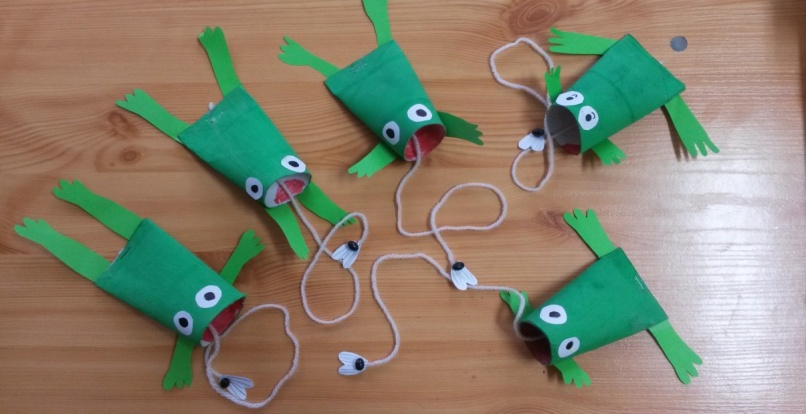 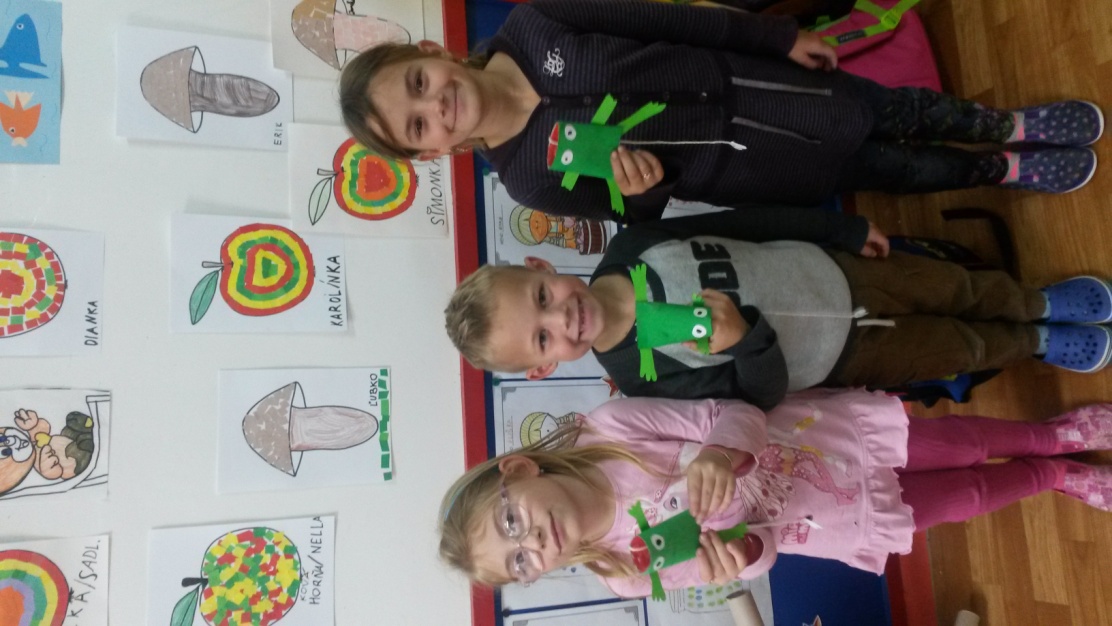 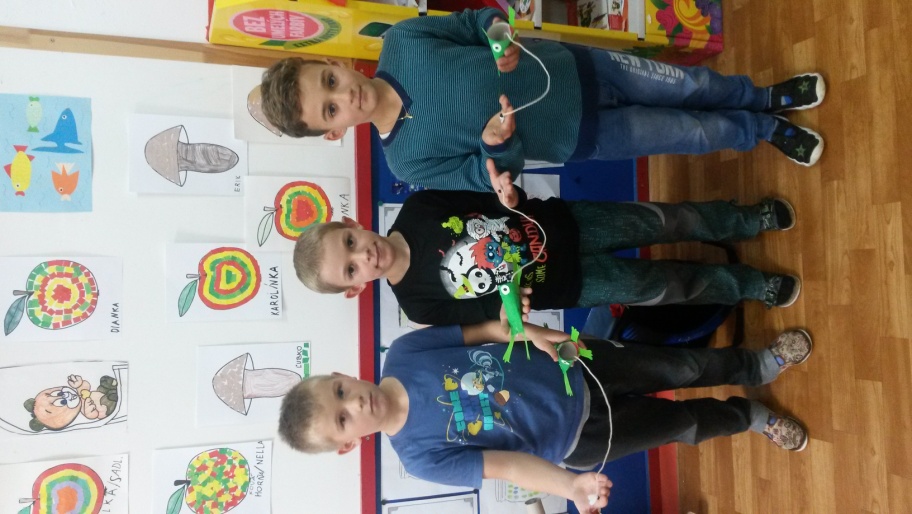 